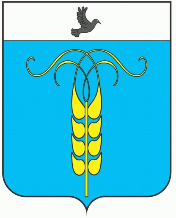 РЕШЕНИЕСОВЕТА ГРАЧЕВСКОГО МУНИЦИПАЛЬНОГО ОКРУГАСТАВРОПОЛЬСКОГО КРАЯ17 июня 2022 года                           с. Грачевка                                          № 41Об отчете председателя Совета Грачевского муниципального округаСтавропольского края о деятельности Совета Грачевского муниципального округа Ставропольского краяза 2021 годВ соответствии с Федеральным законом от 6 октября 2003 года                       № 131-ФЗ «Об общих принципах организации местного самоуправления в Российской Федерации», Уставом Грачевского муниципального округа Ставропольского края, рассмотрев отчет председателя Совета Грачевского муниципального округа Ставропольского края о деятельности Совета Грачевского муниципального округа Ставропольского края за 2021 год, Совет Грачевского муниципального округа Ставропольского краяРЕШИЛ:1. Отчет председателя Совета Грачевского муниципального округа Ставропольского края о деятельности Совета Грачевского муниципального округа Ставропольского края за 2021 год принять к сведению.2. Отчет председателя Совета Грачевского муниципального округа Ставропольского края о деятельности Совета Грачевского муниципального округа Ставропольского края за 2021 год и настоящее решение опубликовать в газете «Грачевский вестник» и разместить на официальном сайте Совета Грачевского муниципального округа Ставропольского края в информационно-телекоммуникационной сети «Интернет».3. Настоящее решение вступает в силу со дня его принятия.Председатель Совета Грачевского муниципального округа Ставропольского края                                                          С.Ф.СотниковГлава Грачевского муниципального округаСтавропольского края                                                                      С.Л.Филичкин 